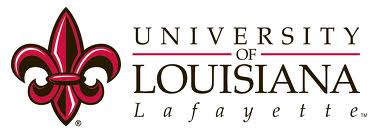 COUN 514	Counseling Children and Adolescents: Study of age appropriate theories and		Techniques. Prereq: COUN 500.Instructor: 	Katherine M. Hermann, Ph.D.			Office: 270 Picard Building  Phone: 337-482-6595 (office) 	361-331-5170 (cell)E-mail: hermann@louisiana.eduOffice Hours: By appointment Meeting Time and Place: 		Hybrid Schedule – In class: Monday & Wednesday 2 – 4:45 PM		Location TBAThis course will cover salient considerations for counseling children and adolescence.  Specific emphasis will be placed on understanding the effects of the multiple factors (i.e., divorce, abuse, disability, diagnosable disorders, heath, cultural diversity, etc.) that affect a child and adolescent clinical population.  In addition age appropriate DSM diagnosis, suicide assessment, and other developmental will be explored.  The application of counseling and play therapy theories will be addressed.  Various activities, in-class role-plays, and guidance will be incorporated throughout this course. Further, students will be given the opportunity to observe and discuss various aspect of child and adolescent behavior as they are applied to practice.Required: Vernon, A. (2009). Counseling children & adolescents (4th ed.) Denver, CO: Love Publishing Company.Strongly Recommended: Vernon, A. (2002). What works when with children and adolescents: A handbook of individual counseling techniques. Champaign, IL: Research Press. Recommended: Vernon, A. (2009). More what works when with children and adolescents: A handbook of individual counseling techniques. Champaign, IL: Research Press. Kearney, C. A. (2012). Casebook in child behavior disorders. (5th ed.). Stamford, CT: Cengage Learning.Note: M = major theme; m = minor theme Course Requirements ONLINE ACTIVITIES During each online class, students are required to (1) complete a reading assignment, (2) review PowerPoint lectures, (3) complete an online quiz, (4) write and respond on topic’s discussion board, and (5) review other materials as posted for that course session. Students are encouraged to work materials as assigned, as working ahead may limit ability to engage in in-class discussions. Reading AssignmentsCandidates are expected to complete all reading assignments per the Course Calendar. QuizzesStudents will complete a quiz over each chapter. Quizzes will be administered online, through the course website. Students are not permitted to use class notes, the course textbook, or the Internet as a resource, and will be bound by the university’s Honor Code. In addition, students may not discuss quiz content with their classmates until after the final deadline for quiz submission. Students have TWO attempts to complete the quiz. The lowest quiz grade will be dropped at the end of the course.Discussion Forum 	During each online class, students are required to post three questions or comments on	each assigned chapter on the discussion forum (link on Moodle). Comments must reflect original thought, analysis, assimilation, and application of course content and can be in bulleted format or short phrases. The original post is due by 10 AM on the day of the next class meeting. 	Special Topic Presentation 	Students will complete a 45-minute presentation over a special topic (see Appendix A) selected the first class meeting. This presentation should be grounded in recent research. Students are required to include at least six resources, four of which must be from peer reviewed sources; all sources should be current (2000 – present; last five years is optimal).How you present the material is entirely up to you. For example, you may show videotape, engage the class in a group activity, conduct a role-play, etc. An outline of suggested sections is available in Appendix C; it is not necessary to cover all of these sections, but these topics may help to guide your research. The most important considerations include: (a) effectively engaging the audience (please do not read directly from a presentation or notecards), (b) adequately introducing how the topic affects children and adolescents (primary, middle, and high school; i.e., what is it like to be an elementary [middle, and high] school student with a learning disability), (c) effectively addressing the most significant counseling interventions, (d) presenting current information, and (e) adhering to the 45-minute timeframe. Please provide a handout for your classmates, and be prepared to answer questions. Students will be evaluated based on the rubric in Appendix B.Midterm ExamCandidates will complete a midterm exam, which will cover the material covered during the first half of the course. This exam will be administered online.  Students will not be able to use any external resources (textbook, notes, internet) when completing this exam. There are no make-up exams or exceptions to this policy. Integrated Treatment PlanStudents will be given a case study and asked to complete a standardized treatment plan, format will be dictated by the assignment. All responses must be justified. A card copy of the treatment plan in due Dr. Hermann no latter then Thursday, June 30, 2016.Assessment Procedure All course requirements will be used to determine candidate’s achievement in the course. All required assignments will be given a specific grade. Final course grades will be assigned as follows ***grades will not be rounded upLate AssignmentsAll assignments should be completed on or before the announced due date. Ten percent will be deducted for each day an assignment is late including weekend days. After three days, assignments will no longer be accepted, and the student will receive an zero on the assignment.	Assignment FormatAll assignments should be typed and adhere to APA guidelines (APA Publication Manual, 6th ed.) including formatting (double-spaced, 12-point Times New Roman font), title page, running head, quotations, in-text citations, references, etc. Points will be deducted for all assignments not meeting these standards.Instruction will consist of online course activities, lecture, small group discussions, class presentations, demonstrations, guest speakers, online activities, and videos/films.Technology Policy: Because of the personal, interactive nature of the counseling profession and this course, students are asked to refrain from using technology (cell phones, laptops, iPads, etc.) during the class meetings. Phones should turned off or set on “silent” prior to class, and laptop computers should be shutdown during class lectures, discussions, or experiential groups.   Writing Resources: Students in need of resources to improved or assist in writing are encouraged to contact the University of Louisiana at Lafayette’s Writing Center. This Center is designed to provide students with assistance and feedback on their writing. The goal is to help students become better independent writers, so while the writing specialists do not "proofread" or "correct" errors, they offer one-on-one meetings designed to improve writing skills. Tutors can help students brainstorm ideas, talk about research, explore resources, and answer grammar questions. The writing center is located in H.L. Griffin Hall rooms 107 and 108 and is open Mon – Thur 9 A.M. – 4 P.M. and Friday 9 A.M – noon. Students are expected to conduct themselves with the honor and integrity befitting a graduate student preparing to serve as a counselor. Learning through participation makes class attendance critical; therefore, attendance, on-time arrival, preparation, and participation in scheduled classes are course requirements. Should a Candidate miss more than one (1) classes, their final grade will be reduced a letter grade. Arriving late or leaving early is a disruption to the entire class; therefore, I ask that all candidates inform their classmates and myself if they are required to leave early or arrive late. The aforementioned requirements, assignments, policies, evaluation procedures, etc. are subject to change. Students’ experiences and needs, as well as emerging knowledge and competencies will be used to modify the course syllabus. I am happy to meet with you and discuss ways you can be more successful.The Individuals with Disabilities Education Act of 1992 (IDEA; 20 U.S.C Section 1400 et seq.), the American with Disability Act of 1990 (ADA; 42 U.S.C., Section 12101 et seq.), and Section 504 of the Rehabilitation Act of 1973 (29 U.S.C. Section 794 et seq.) requires The University of Louisiana at Lafayette to provide “reasonable accommodations to any individual who advises us of a physical or mental disability.” It is the responsibility of any student with a disability, who requests a reasonable accommodation, to contact the Office of Student Disability Services (482-5252; http://disability.louisiana.edu/) Contact will be made by that office through the candidate to the instructor of this class at which time reasonable accommodations will be arranged.A map of this floor is posted near the elevator marking the evacuation route and the Designated Route Area.  This is an area where emergency service personnel will go first to look for individuals who need assistance in exiting the building.  Students who may need assistance should identify themselves to the teaching faculty.***See Assignment Calendar posted on Moodle Appendix A: Student Presentation Topics1. Education/Academic ConcernsGradesLearning disabilities School drop-out2. Preparing for the Future Post-secondary educationSetting goalFirst generation college aspirations 3. Mental Health Eating disordersDepressionAnxiety Suicide 4. Physical Disabilities Early diagnosis Late onset5. Social RelationshipsPeer groups GangsBullingIn-group/out-groupAthletics 6. DivorceSeparation & divorceProcess & impactBlended families Family (parents & sibling) Relationships 7. Grief/LossLoss of friend or relativeChronic sorrow Incarceration 8. Crisis Experiences Crisis in the homeCrisis in the community Personal experienceClose relative/friend experiences 9. Substance AbuseDrugsAlcoholFamily members who abuse substance Peer pressure 10. Physical Abuse Identifying abuseRecovering from abuseEmotional abuse11. Sexual AbuseIdentifying abuseRecovering from abuse In-home (friend, relative, etc.) abuserChronic/prolonged abuse 12. Relationships/DatingSex vs. abstinencePregnancyRisky behaviorsSexual orientation 13. Social MediaCommunication Cell phonesConstant connection***Topic descriptions are suggestions/recommendations – feel free to elaborate, expand, of focus according to what you feel will be most beneficial to your classmates and your development and work as a counselor.  Appendix B: Special Topic Presentation Rubric Appendix B: Special Topic Presentation OutlineOverview 	Thorough overview of the topic: background, definitions, current statistics, etc.Special Considerations	Special considerations when working with these populations (primary, middle, and high school age children/youth). Socio-cultural considerations, risk factors, red flags, etc.).Effective InterventionsCounseling interventions that have been researched and proven to be effective in addressing selected topic. What does literature in the last 5 years say is effective? 	(Use recent professional counseling and psychology journal articles for your summary of interventions).Working with Parents, Teachers, Clinicians and Other Helping Professionals	Issues and interventions related to working with parents, teachers, clinicians, other helping professionals.Ethical and Legal Issues	Discuss relevant ethical and legal issues. 	(Remember: in counseling there are always ethical issues that are tapped into, especially with minor clients).COUN 514: Course Schedule Official Course DescriptionInstructor and Course InformationPurpose of the CourseText(s) and/or Resources Course Objectives (CACREP Standards Addressed in This Class)Professional IdentityProfessional IdentityProfessional IdentityStandard/ObjectiveM/mAssessment/Assignment/ReadingG.2a. multicultural and pluralistic trends, including characteristics and concerns within and among diverse groups nationally and internationally mVernon text: Chapter 8, class lecture, class discussion, quiz, midterm, integrated treatment plane. counselors’ roles in developing cultural self-awareness, promoting cultural social justice, advocacy and conflict resolution, and other culturally supported behaviors that promote optimal wellness and growth of the human spirit, mind, or body mVernon text: Chapter 8, class lecture, class discussion, quiz, midterm, integrated treatment planG.3a. theories of individual and family development and transitions across the life span (m).mVernon text: Chapter 1, class lecture, class discussion, quiz, midterm, integrated treatment plan G.5g. crisis intervention and suicide prevention models, including the use of psychological first aid strategies mVernon text: Chapter 10, class lecture, class discussion, quiz, midterm, integrated treatment planSchool CounselingSchool CounselingSchool CounselingStandard/ObjectiveM/mAssessment/Assignment/ReadingA. Knowledge 6. Understands the effects of (a) atypical growth and development, (b) health and wellness, (c) language, (d) ability level, (e) multicultural issues, and (f) factors of resiliency on student learning and development mVernon text: Chapter 8, Vernon text: Chapter 9, Vernon text: Chapter 10, class lecture, class discussion, supplemental reading assignments, guest speaker, quiz, midterm, integrated treatment planD. Skills/Practices4.  Demonstrates the ability to use procedures for assessing and managing suicide risk mVernon text: Chapter 10, class lecture, class discussion, quiz, midterm, integrated treatment planG. Knowledge1. Understands the influence of multiple factors (e.g., abuse, violence, eating disorders, attention deficit hyperactivity disorder, childhood depression) that may affect the personal, social, and academic functioning of students  mVernon text: Chapter 8, class lecture, class discussion, guest speaker, quiz, midterm, integrated treatment plan2. Knows the signs and symptoms of substance abuse in children and adolescents, as well as the signs and symptoms of living in a home where substance abuse occurs mVernon text: Chapter 9, class lecture, class discussion, quiz, midterm, integrated treatment planMental HealthMental HealthMental HealthStandard/ObjectiveM/mAssessment/Assignment/ReadingG. Knowledge1. Knows the principles and models of assessment, case conceptualization, theories of human development, and concepts of normalcy and psychopathology leading to diagnoses and appropriate counseling treatment plans mVernon text: Chapter 1, Vernon text: Chapter 2, class lecture, class discussion, quiz, midterm, integrated treatment planL. Skills/Practices 1. Demonstrates appropriate use of diagnostic tools, including the current edition of the DSM, to describe the symptoms and clinical presentation of clients with mental and emotional impairments mVernon text: Chapter 8, Vernon text: Chapter 9, supplemental reading, class lecture, class discussion, quiz, midterm, integrated treatment plan2. Is able to conceptualize an accurate multi-axial diagnosis of disorders presented by a client and discuss the differential diagnosis with collaborating professionals mVernon text: Chapter 8, supplemental reading, class lecture, class discussion, quiz, midterm, integrated treatment plan3. Differentiates between diagnosis and developmentally appropriate reactions during crises, disasters, and other trauma-causing events mVernon text: Chapter 7, Vernon Text: Chapter 8, Vernon text: Chapter 9, supplemental reading, class lecture, class discussion, quiz, midterm, integrated treatment planEvaluation ProceduresAssignmentWeightChapter Quizzes20%Special Topic Presentation25%Discussion Forum 10%Mid-Term Exam20%Final Integrated Treatment Plan25%Total100%A=92 - 100B=80 – 91.9C=70 – 79.9D=60 – 69.9F=Below 60Instructional StrategiesAcademic Integrity and Attendance PolicyFlexibility StatementAccommodating Students with Special Learning NeedsEmergency Evacuation ProceduresAssignment Calendar for COUN 514Content AreaPossible PointsPoints EarnedClarity of Presentation 15Prepared for presentationPresented information in well-organized logical manner Engaged audienceLength of presentation/time management15Completeness of Presentation 30Fully explored topicProvides background/history on topicDescribes affects of topic on children across developmental stages 30Counseling Interventions25Provides techniques/interventions that can be used to address topicRelevant – connected to current clinical needsOffered suggestions for implementing technique into clinical work Provides depth of information necessary to implement with a client 25Response to Questions 10Ability to respond to questionsCompleteness of answersPreparation for questions10Handout 10Develops a useful resource for counselingClearly describes how to address topic in counseling Incorporated instructional techniques APA, grammar, editing, etc.10Referenced material 10Quality of sources Integration of referenced material into presentation Current: up-to-date researchProper citation of sources during presentationAPA, grammar, editing, etc.10TOTAL100DateTopicActivityClass 16/6/15 - MIntroductions Syllabus ReviewCourse Overview Class 26/7/15 - TuOnline Working with Children and AdolescenceThe Individual Counseling ProcessReading Assignments  Counseling Children & Adolescents (C & A): Chap. 1C & A: Chap. 2Art Break (optional)Review PowerPoints Lecture: What Does Individual Therapy with Children Look Like? Complete QuizzesQuiz #1 - Chap. 1Quiz #2 - Chap. 2Post to Discussion ForumThree questions or comments over each chapterClass 36/8/15 - WSuicide Assessment Discussion Suicide Assessment PresentationDiscussionRole Play Class 4 6/9/15 – ThOnline Diagnosis Reading Assignments Selecting Effective Treatments: Chap. 2 (posted on Moodle) DSM-5 Tip Sheets (posted on Moodle)Optional readings (posted on Moodle)Review PowerPointLecture: DSM Diagnosis with Children and Adolescents Complete QuizQuiz #3 – Case Study Diagnosis Post to Discussion ForumThree questions or comments over each chapterWeek Two Week Two Week Two Class 56/13/15 - MDiagnosis Discussions Turn in Quiz #3 – Case Study Diagnosis Diagnosis DiscussionGuest Speaker: Julie GallowayCase Study Exercises Class 66/14/15 - TuOnline Play Therapy& Exceptional ChildrenReading Assignments  C & A: Chap. 4 Play Therapy Video Review C & A: Chap. 7 Review PowerPointLecture: There’s a Time for Work and There’s a Time for Play  Lecture: Accentuating PositivesComplete QuizzesQuiz #4 – Chap. 4Quiz #5 – Chap. 7Post to Discussion BoardThree questions or comments over each chapterClass 76/15/15 - WGifted IndividualsStudent Presentation 1: Education/Academic ConcernsStudent Presentation 2: Preparing for the FutureLecture: Gifted Individuals -  From Underachievement to Suicide: How Children Cope with Being Gifted Gifted Children and Self-InjuryDiscussion & Activity Class 86/16/15 - ThOnlineDiversity & Multicultural ConsiderationsMidterm Exam Online – Due Saturday (6/18) (exam does not include Chap. 8)Reading Assignments  C & A: Chap. 8  Assessing the Multicultural Competence of School Counselors: A Checklist (optional)Review PowerPointLecture: What Do You Need to Know to be a Multicultural Counselor? Complete QuizQuiz # 6 – Chap. 8Online Assessment Complete online acculturation assessment  Post to Discussion ForumThree questions or comments over each chapterWeek ThreeWeek ThreeWeek ThreeClass 96/20/15 - MDiversity & Multicultural Discussions  Student Presentation 3: Mental HealthStudent Presentation 4: Physical DisabilitiesStudent Presentation 5: Social RelationshipsDiscussion & Activity Class 106/21/15 - TuOnlineChildren with Special Needs & At-Risk Children Reading Assignments  C & A: Chap. 9 C & A: Chap. 10 Review PowerPointLecture: So Many Individuals! Lecture: Prevention & Intervention – How Do We Know When? Complete QuizzesQuiz #7 – Chap. 9Quiz #8 – Chap. 10Post to Discussion BoardThree questions or comments over each chapterClass 11 6/22/15 - WChildren with Special Needs Discussion Student Presentation 6: DivorceStudent Presentation 7: Grief & Loss Student Presentation 8: Crisis ExperiencesDiscussion  & Activity Class 126/23/15 - ThOnlineApplying TheoryReading Assignments  C & A: Chap. 5 C & A: Chap. 6 Review PowerPointLecture: Counseling Techniques: REBTLecture: Counseling Techniques: Brief Counseling & REBTComplete QuizzesQuiz #9 - Chap. 5 Quiz #10 - Chap. 6 Post to Discussion ForumThree questions or comments over each chapterWeek FourWeek FourWeek FourClass 136/27/15 - MApplying Theory DiscussionStudent Presentation 9: Substance AbuseStudent Presentation 10: Physical AbuseStudent Presentation 11: Sexual Abuse Discussion & Activity Class 146/28/15 - TuOnlineGroup Counseling&Working with Parents Reading Assignments  C & A: Chap. 11 C & A: Chap. 13  Review PowerPoints Lecture: All These Kids In One Room?Lecture: Where Did These Kids Come From? Complete QuizzesQuiz #11 - Chap. 11Quiz #12 - Chap. 13Post to Discussion ForumThree questions or comments over each chapterClass 156/29/15 - WWorking with Parents DiscussionStudent Presentation 12: Relationships/Dating Student Presentation 13: Social MediaGuest Speaker: Spanking and HittingDiscussion & Activity Class 166/30/14 - ThFinal Integrated Treatment Plan  Final Integrated Treatment Plan  